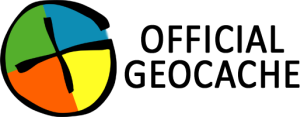 FTF:DO NOT REMOVEFor details, visitgeocaching.comFTF:DO NOT REMOVEFor details, visitgeocaching.comFTF:DO NOT REMOVEFor details, visitgeocaching.comFTF:DO NOT REMOVEFor details, visitgeocaching.comDate:                               DO NOT REMOVEFor details, visitgeocaching.comDate:                               DO NOT REMOVEFor details, visitgeocaching.comDate:                               DO NOT REMOVEFor details, visitgeocaching.comDate:                               DO NOT REMOVEFor details, visitgeocaching.comTime:DO NOT REMOVEFor details, visitgeocaching.comTime:DO NOT REMOVEFor details, visitgeocaching.comTime:DO NOT REMOVEFor details, visitgeocaching.comTime:DO NOT REMOVEFor details, visitgeocaching.comDate / NameDate / NameDate / NameDate / NameDate / NameDate / NameDate / NameDate / NameDate / NameDate / NameDate / NameDate / NameDate / NameDate / NameDate / NameDate / Name